Муниципальное автономное  общеобразовательное учреждение«Лицей № 5» Камышловского городского округаРАБОЧАЯ ПРОГРАММА УЧЕБНОГО ПРЕДМЕТА «ОБЩЕСТВОЗНАНИЕ»Уровень образования: среднее общее образованиеСтандарт: ФГОСУровень изучения предмета: базовый Нормативный срок изучения предмета: 2 годаКласс: 10-11 классыКамышлов, 2020 Нормативно-правовые основания разработки рабочей программыРабочая программа по учебному предмету «Обществознание» для 10-11 классов составлена в соответствии с Федеральным законом от 29 декабря 2012 г. № 273-ФЗ «Об образовании в Российской Федерации» (п.3.6 ст.28), требованиями федерального государственного образовательного стандарта среднего общего образования, на основе основной образовательной программы среднего общего образования МАОУ «Лицей № 5» Камышловского ГО, примерной программы по обществознанию, авторской рабочей программы к УМК А. Ф. Никитина, Г.И. Грибановой, А.В. Скоробогатько, Д.С. Мартьянова «Обществознание» для средней школы (10—11 классы), М.: Дрофа, 2017, кодификатора элементов содержания и требований к уровню подготовки выпускников образовательных организаций для проведения единого государственного экзамена по обществознанию. Учебный предмет «Обществознание» изучается на базовом уровне 1 час в неделю, 35 часов в год в 10 классе, 34 часа в год в 11 классе, 69 часов за курс среднего общего образования.В связи с тем, что в 10-11 классах изучаются учебные предметы «Право» и «Экономика» (69 часов за курс среднего общего образования (базовый уровень), 138 часов за курс среднего общего образования (углубленный уровень)), данные разделы исключены из курса «Обществознание». Освободившиеся часы перераспределены на другие разделы, а также содержание курса дополнено элементами содержания единого государственного экзамена по обществознанию.Планируемые результаты освоения учебного предмета «Обществознание»В результате изучения учебного предмета «Обществознание» на уровне среднего общего образования:Выпускник на базовом уровне научится:Человек. Человек в системе общественных отношенийВыделять черты социальной сущности человека;определять роль духовных ценностей в обществе;распознавать формы культуры по их признакам, иллюстрировать их примерами;различать виды искусства;соотносить поступки и отношения с принятыми нормами морали;выявлять сущностные характеристики религии и ее роль в культурной жизни;выявлять роль агентов социализации на основных этапах социализации индивида;раскрывать связь между мышлением и деятельностью;различать виды деятельности, приводить примеры основных видов деятельности;выявлять и соотносить цели, средства и результаты деятельности;анализировать различные ситуации свободного выбора, выявлять его основания и последствия; различать формы чувственного и рационального познания, поясняя их примерами;выявлять особенности научного познания;различать абсолютную и относительную истины;иллюстрировать конкретными примерами роль мировоззрения в жизни человека;выявлять связь науки и образования, анализировать факты социальной действительности в контексте возрастания роли образования и науки в современном обществе;выражать и аргументировать собственное отношение к роли образования и самообразования в жизни человека.Общество как сложная динамическая системаХарактеризовать общество как целостную развивающуюся (динамическую) систему в единстве и взаимодействии его основных сфер и институтов;выявлять, анализировать, систематизировать и оценивать информацию, иллюстрирующую многообразие и противоречивость социального развития;приводить примеры прогрессивных и регрессивных общественных изменений, аргументировать свои суждения, выводы;формулировать собственные суждения о сущности, причинах и последствиях глобализации; иллюстрировать проявления различных глобальных проблем.Социальные отношенияВыделять критерии социальной стратификации;анализировать социальную информацию из адаптированных источников о структуре общества и направлениях ее изменения;выделять особенности молодежи как социально-демографической группы, раскрывать на примерах социальные роли юношества;высказывать обоснованное суждение о факторах, обеспечивающих успешность самореализации молодежи в условиях современного рынка труда;выявлять причины социальных конфликтов, моделировать ситуации разрешения конфликтов;конкретизировать примерами виды социальных норм;характеризовать виды социального контроля и их социальную роль, различать санкции социального контроля;различать позитивные и негативные девиации, раскрывать на примерах последствия отклоняющегося поведения для человека и общества;определять и оценивать возможную модель собственного поведения в конкретной ситуации с точки зрения социальных норм;различать виды социальной мобильности, конкретизировать примерами;выделять причины и последствия этносоциальных конфликтов, приводить примеры способов их разрешения;характеризовать основные принципы национальной политики России на современном этапе;характеризовать социальные институты семьи и брака; раскрывать факторы, влияющие на формирование института современной семьи; характеризовать семью как социальный институт, раскрывать роль семьи в современном обществе;высказывать обоснованные суждения о факторах, влияющих на демографическую ситуацию в стране;формулировать выводы о роли религиозных организаций в жизни современного общества, объяснять сущность свободы совести, сущность и значение веротерпимости;осуществлять комплексный поиск, систематизацию социальной информации по актуальным проблемам социальной сферы, сравнивать, анализировать, делать выводы, рационально решать познавательные и проблемные задачи; оценивать собственные отношения и взаимодействие с другими людьми с позиций толерантности.ПолитикаВыделять субъектов политической деятельности и объекты политического воздействия;различать политическую власть и другие виды власти;устанавливать связи между социальными интересами, целями и методами политической деятельности;высказывать аргументированные суждения о соотношении средств и целей в политике;раскрывать роль и функции политической системы;характеризовать государство как центральный институт политической системы;различать типы политических режимов, давать оценку роли политических режимов различных типов в общественном развитии;обобщать и систематизировать информацию о сущности (ценностях, принципах, признаках, роли в общественном развитии) демократии;характеризовать демократическую избирательную систему;различать мажоритарную, пропорциональную, смешанную избирательные системы;устанавливать взаимосвязь правового государства и гражданского общества, раскрывать ценностный смысл правового государства;определять роль политической элиты и политического лидера в современном обществе;конкретизировать примерами роль политической идеологии;раскрывать на примерах функционирование различных партийных систем;формулировать суждение о значении многопартийности и идеологического плюрализма в современном обществе;оценивать роль СМИ в современной политической жизни;иллюстрировать примерами основные этапы политического процесса;различать и приводить примеры непосредственного и опосредованного политического участия, высказывать обоснованное суждение о значении участия граждан в политике.Выпускник на базовом уровне получит возможность научиться:Человек. Человек в системе общественных отношенийИспользовать полученные знания о социальных ценностях и нормах в повседневной жизни, прогнозировать последствия принимаемых решений;применять знания о методах познания социальных явлений и процессов в учебной деятельности и повседневной жизни; оценивать разнообразные явления и процессы общественного развития;характеризовать основные методы научного познания;выявлять особенности социального познания;различать типы мировоззрений;объяснять специфику взаимовлияния двух миров социального и природного в понимании природы человека и его мировоззрения;выражать собственную позицию по вопросу познаваемости мира и аргументировать ее.Общество как сложная динамическая системаУстанавливать причинно-следственные связи между состоянием различных сфер жизни общества и общественным развитием в целом;выявлять, опираясь на теоретические положения и материалы СМИ, тенденции и перспективы общественного развития;систематизировать социальную информацию, устанавливать связи в целостной картине общества (его структурных элементов, процессов, понятий) и представлять ее в разных формах (текст, схема, таблица).Социальные отношенияВыделять причины социального неравенства в истории и современном обществе;высказывать обоснованное суждение о факторах, обеспечивающих успешность самореализации молодежи в современных условиях;анализировать ситуации, связанные с различными способами разрешения социальных конфликтов;выражать собственное отношение к различным способам разрешения социальных конфликтов;толерантно вести себя по отношению к людям, относящимся к различным этническим общностям и религиозным конфессиям; оценивать роль толерантности в современном мире;находить и анализировать социальную информацию о тенденциях развития семьи в современном обществе;выявлять существенные параметры демографической ситуации в России на основе анализа данных переписи населения в Российской Федерации, давать им оценку; выявлять причины и последствия отклоняющегося поведения, объяснять с опорой на имеющиеся знания способы преодоления отклоняющегося поведения;анализировать численность населения и динамику ее изменений в мире и в России.ПолитикаНаходить, анализировать информацию о формировании правового государства и гражданского общества в Российской Федерации, выделять проблемы;выделять основные этапы избирательной кампании;в перспективе осознанно участвовать в избирательных кампаниях;отбирать и систематизировать информацию СМИ о функциях и значении местного самоуправления;самостоятельно давать аргументированную оценку личных качеств и деятельности политических лидеров;характеризовать особенности политического процесса в России;анализировать основные тенденции современного политического процесса.Требования к результатам обучения и освоения содержания учебного предмета «Обществознание»Личностными результатами выпускников уровня среднего общего образования, формируемыми при изучении содержания курса «Обществознание», должны стать:российская гражданская идентичность, патриотизм, уважение к своему народу, чувство ответственности перед Родиной, гордость за свой край, свою Родину, прошлое и настоящее многонационального народа России, уважение государственных символов;гражданская позиция как активного и ответственного члена российского общества, осознающего свои конституционные права и обязанности, уважающего закон и правопорядок, обладающего чувством собственного достоинства, осознанно принимающего традиционные национальные и общечеловеческие гуманистические и демократические ценности;готовность к служению Отечеству, его защите;сформированность мировоззрения, соответствующего современному уровню развития науки и общественной практики, основанного на диалоге культур, а также различных форм общественного сознания, осознание своего места в поликультурном мире;сформированность основ саморазвития и самовоспитания в соответствии с общечеловеческими ценностями и идеалами гражданского общества; готовность и способность к самостоятельной, творческой и ответственной деятельности;толерантное сознание и поведение в поликультурном мире, готовность и способность вести диалог с другими людьми, достигать в нем взаимопонимания, находить общие цели и сотрудничать для их достижения;навыки сотрудничества со сверстниками, детьми младшего возраста, взрослыми в образовательной, общественно полезной, учебно-исследовательской, проектной и других видах деятельности;нравственное сознание и поведение на основе усвоения общечеловеческих ценностей;готовность и способность к образованию, в том числе самообразованию, на протяжении всей жизни; сознательное отношение к непрерывному образованию как условию успешной профессиональной и общественной деятельности;эстетическое отношение к миру, включая эстетику быта, научного и технического творчества, спорта, общественных отношений;принятие и реализация ценностей здорового и безопасного образа жизни, потребности в физическом самосовершенствовании, занятиях спортивно-оздоровительной деятельностью, неприятие вредных привычек: курения, употребления алкоголя, наркотиков;бережное, ответственное и компетентное отношение к физическому и психологическому здоровью, как собственному, так и других людей, умение оказывать первую помощь;осознанный выбор будущей профессии и возможностей реализации собственных жизненных планов; отношение к профессиональной деятельности как возможности участия в решении личных, общественных, государственных, общенациональных проблем;сформированность экологического мышления, понимания влияния социально-экономических процессов на состояние природной и социальной среды;ответственное отношение к созданию семьи на основе осознанного принятия ценностей семейной жизни.Метапредметные результаты изучения курса «Обществознание» выпускниками уровня среднего общего образования проявляются в:умении самостоятельно определять цели деятельности и составлять планы деятельности; самостоятельно осуществлять, контролировать и корректировать деятельность; использовать все возможные ресурсы для достижения поставленных целей и реализации планов деятельности; выбирать успешные стратегии в различных ситуациях;умении продуктивно общаться и взаимодействовать в процессе совместной деятельности, учитывать позиции других участников деятельности, эффективно разрешать конфликты;владении навыками познавательной, учебно-исследовательской и проектной деятельности, навыками разрешения проблем; способности и готовности к самостоятельному поиску методов решения практических задач, применению различных методов познания;готовности и способности к самостоятельной информационно-познавательной деятельности, включая умение ориентироваться в различных источниках информации, критически оценивать и интерпретировать информацию, получаемую из различных источников;умении использовать средства информационных и коммуникационных технологий (далее — ИКТ) в решении когнитивных, коммуникативных и организационных задач с соблюдением требований эргономики, техники безопасности, гигиены, ресурсосбережения, правовых и этических норм, норм информационной безопасности;умении определять назначение и функции различных социальных институтов;умении самостоятельно оценивать и принимать решения, определяющие стратегию поведения, с учетом гражданских и нравственных ценностей;владении языковыми средствами — умение ясно, логично и точно излагать свою точку зрения, использовать адекватные языковые средства;владении навыками познавательной рефлексии как осознания совершаемых действий и мыслительных процессов, их результатов и оснований, границ своего знания и незнания, новых познавательных задач и средств их достижения.Предметными результатами освоения учебного предмета «Обществознание» должны стать:сформированность знаний об обществе как целостной развивающейся системе в единстве и взаимодействии его основных сфер и институтов;владение базовым понятийным аппаратом социальных наук;владение умениями выявлять причинно-следственные, функциональные, иерархические и другие связи социальных объектов и процессов;сформированность представлений об основных тенденциях и возможных перспективах развития мирового сообщества в глобальном мире;сформированность представлений о методах познания социальных явлений и процессов;владение умениями применять полученные знания в повседневной жизни, прогнозировать последствия принимаемых решений;сформированность навыков оценивания социальной информации, умений поиска информации в источниках различного типа для реконструкции недостающих звеньев с целью объяснения и оценки разнообразных явлений и процессов общественного развития.Критерии оценки. Достижение личностных результатов оценивается на качественном уровне (без отметки). Сформированность метапредметных и предметных умений оценивается в баллах по результатам текущего, тематического и итогового контроля.Основной инструментарий для оценивания планируемых результатов освоения учебного предмета «Обществознание»: устный и письменный опрос, практические и контрольные работы, проекты, тестирование. Пример контрольной работы приведен в Приложении 1.Критерии и нормы оценки знаний обучающихсяРезультаты обучения оцениваются по пятибалльной системе. При оценке учитываются следующие качественные показатели ответов:глубина (соответствие изученным теоретическим обобщениям);осознанность (соответствие требуемым в программе умениям применять полученную информацию);полнота (соответствие объему программы).При оценке учитываются число и характер ошибок (существенные или несущественные). Существенные ошибки связаны с недостаточной глубиной и осознанностью ответа (например, ученик неправильно указал основные признаки понятий, явлений, неправильно сформулировал закон, правило и т.п. или ученик не смог применить теоретические знания для объяснения и предсказания явлений, установления причинно-следственных связей, сравнения и классификации явлений и т. п.).Несущественные ошибки определяются неполнотой ответа (например, упущение из вида какого-либо нехарактерного факта при описании явления, процесса). К ним можно отнести оговорки, описки, допущенные по невнимательности.Критерии оценивания разрабатываются конкретно для каждой практической и контрольной работы, проекта, теста.Содержание учебного предмета «Обществознание»10 КЛАСС (35 ч)Тема I. Человек. Познание (11 ч)Бытие человека. Природа, сущность и происхождение человека. Религиозный и научный взгляды. Природное и общественное в человеке. Индивид и личность. Человек — существо духовное. Становление человека. Взаимосвязь свободы и ответственности личности.Деятельность в жизни человека. Что такое деятельность? Виды деятельности: игра, общение, учение, труд. Практическая и теоретическая деятельность. Созидательная и разрушительная деятельность. Структура деятельности: субъект и объект деятельности. Мотивы деятельности. Роль потребностей, интересов и способностей в человеческой деятельности. Соотношение свободы и деятельности человека. Воля. Импульсивность.Смысл жизни. В чем заключается смысл жизни? Нравственный выбор. Смысл жизни и социализация. Институционализированная (целенаправленная) и спонтанная социализация. Мировоззрение, его виды и формы.Сознание, познание, знание. Три формы сознания — индивидуальное, групповое и общественное. Самосознание. Рефлексия и самооценка. Знание как результат познания. Процесс познания. Ощущения и восприятия. Память. Мышление. Обобщение. Анализ, синтез и сравнение. Понятия, суждения и умозаключения. Мышление и речь. Моделирование. Уровни познания: эмпирический и теоретический. Интуиция.Научное познание. Формы человеческого знания. Истина и ее критерии. Научное познание. Социальное познание.Тема II. Общество (20 ч)Что такое общество? Общество: основные подходы к определению понятия. Взаимосвязь природы и общества. Окружающая среда: естественная и искусственная. Подсистемы общества — сферы общественной жизни. Социальные институты. Общество и государство: сходство и различия. Типология обществ. Доиндустриальное, индустриальное и постиндустриальное общество. Информационное общество. Тип современного российского общества.Как развивается общество? Исторический процесс и его участники. Роль народных масс и личности в истории. Понятие общественного прогресса. Регресс. Деградация. «Принцип маятника» в историческом развитии. Причины общественного развития. Социальные инстинкты. Есть ли у истории конец? Критерии общественного прогресса. Социальный прогресс и социальные революции. Социальная эволюция.Общественные отношения. Виды общественных отношений. Социокультурные, политические и производственные отношения. Социальная мобильность. Социальный статус и социальная стратификация. Социальная роль. Виды социальной мобильности: вертикальная и горизонтальная. Индивидуальная и групповая мобильность. Социальные конфликты. Общественные отношения в современной России. Социальные общности и их виды. Стадии социального конфликта. Методы разрешения конфликтных ситуаций.Социальные нормы и отклоняющееся поведение. Понятие социальной нормы. Источники и характеристики социальной нормы. Виды социальных норм. Моральные нормы. Традиции, обычаи, ритуалы. Правовые нормы, их отличие от других норм. Способы регулирования общественных отношений посредством социальных норм. Санкции. Отклоняющееся поведение, его факторы. Отличие моральных норм от правовых. Функции социальной нормы. Способы нормативного регулирования социальных отношений: дозволение, предписание, запрет. Социальный контроль.Многообразие социальных групп. Понятие социальной группы. Социальная структура общества и социальные группы. Малая группа. Классы и классовый подход. Классификации социальных групп. Групповое сознание. Молодежь как социальная группа. Семья как малая группа и социальный институт. Неполные семьи. Обострение демографической ситуации. Люмпены и маргиналы. Социальная страта. Возрастная стратификация и молодежь. Семейные правоотношения.Национальные отношения. Понятие этноса (этнической общности). Этнос и народ. Субэтносы, метаэтносы. Типы этносов: племя, народность, нация. Межнациональное сотрудничество. Национальные и многонациональные государства. Принципы национальной политики в Российской Федерации. Проблемы федерализма и межнациональные отношения. Межнациональные отношения в России. Этносоциальные конфликты, их причины и способы предотвращения. Культурно-поведенческие стереотипы. Национальное самосознание. Соборность. Федерализм и национальные отношения. Конституционные принципы национальной политики Российской Федерации.Глобальные проблемы человечества. Общая характеристика глобальных проблем. Проблема сохранения мира. Экологическая проблема. Преодоление отсталости слаборазвитых стран мира. Демографическая проблема и нелегальная иммиграция. Борьба с терроризмом. Развитие идей о мире. Проблемы «пирамидальной модели глобализации».Резервное время — 4 ч.11 КЛАСС (34 ч)Тема III. Культура. Мораль. Духовность (9 ч)Духовная жизнь человека и общества. Понятие духовности. Духовная культура. Искусство — центральное звено духовной культуры. Общественные функции искусства.Культура. Цивилизация. Четыре смысла слова «культура». Материальная и духовная культура. Элитарная, народная, массовая культура. Цивилизация и культура. Мировоззрение как выражение культуры человека. Типы мировоззрения.Мораль. Мораль и нравственность. Этика. Основные подходы к вопросу о происхождении морали: теологический, натуралистический, социологический, культурологический. «Золотое правило» нравственности. Принцип моральной автономии личности. Гуманизм. Моральные ценности. Нравственные идеалы. Мораль и право. Добро и зло. Понятие добродетели. Нравственная культура личности. Этапы формирования нравственной культуры личности.Религия. Вера. Вера как психологическое явление. Соотношение веры и знания. Религия как часть духовной культуры. Функции религии. Многообразие религий. Атеистические, теократические и светские государства. Веротерпимость и свобода совести.Наука. Классификация наук. Науки о природе (естественные науки), науки об обществе (гуманитарные и социальные науки), науки о познании и мышлении (логика, гносеология, диалектика), технические науки и математика. Место философии в науке. Фундаментальные и прикладные науки. Междисциплинарные исследования. Научная картина мира, ее развитие. Роль науки в истории. Наука и мораль — социальная ответственность ученого. Положение науки в России.Образование. Роль образования в жизни человека и общества. Функции образования. Общие тенденции в условиях глобализации: интернационализация, информатизация, непрерывность, гуманизация и гуманитаризация образования. Система образования в России. Образование и культура. Самообразование.Тема IV. Политика (21 ч)Политические отношения. Власть и политика. Легитимность власти. Субъект и объект власти, ее источники, ресурсы и функции. Виды политической власти. Отличительные признаки политической власти. Государственная и общественная власть, ее признаки. Политическая система общества. Политическая культура. Политическая система современной России. Средства массовой информации в политической системе. Политический процесс.Государство. Государство — центральный институт политической системы. Основные теории происхождения государства. Сущность и типология государств. Внутренние и внешние функции государства. Формы правления. Формы территориально-государственного устройства. Правовое государство, его признаки. Социальное государство. Органы государственной власти Российской Федерации. Федеративное устройство Российской Федерации.Современные политические режимы. Понятие политического режима. Демократия, значение понятия. Формы демократии. Тоталитаризм и авторитаризм. Существуют ли политические режимы в чистом виде?Становление демократического государства в современной России. Политико-правовая культура россиян. Переход от тоталитаризма к демократии: проблемы и перспективы. Роль политической элиты в трансформации политического режима. Избирательная кампания в Российской Федерации.Гражданское общество. Сущность и предпосылки формирования гражданского общества. Структура гражданского общества. Взаимоотношения гражданского общества и государства. Гражданин, гражданственность, гражданство. Современное гражданство: «принцип крови» и «принцип почвы». Натурализация. Двойное гражданство.Политические партии. Основные характеристики политической партии. Типология партий. Противодействие политическому экстремизму. Политический плюрализм. Партийная система современной России. Политическое участие. Политическое поведение. Поведение политических лидеров.Резервное время — 4 ч.Тематическое планирование с указанием количества часов, отводимых на освоение каждой темы10 класс (35 часов, 1 час в неделю)11 класс (34 часа, 1 час в неделю)Описание учебно-методического и материально-технического обеспечения учебного предмета «Обществознания»Приложение 1Итоговая контрольная работа по обществознанию, 10 классСпецификация1.Назначение контрольной работы – оценить уровень подготовки учащихся 10 класса по предмету «Обществознание», выявить наиболее трудные для усвоения элементы содержания. 2.Документы, определяющие нормативно-правовую базу контрольной работы. Приказ Министерства образования и науки РФ «Об утверждении федерального государственного образовательного стандарта среднего общего образования».3.Характеристика структуры и содержания контрольной работы.Контрольная работа состоит из трех частей, которые различаются по содержанию, степени сложности и количеству заданий. Определяющим признаком для каждой части работы является форма заданий: часть 1(базовый уровень) содержит задания с выбором ответа часть 2 (повышенный уровень) содержит задания с открытым ответом. Они позволяют проверить умения классифицировать и систематизировать знания, давать краткий ответ.К каждому из заданий с выбором ответа первой части работы предлагается 4 варианта ответа, из которых только один правильный.Задание считается выполненным верно, если ученик выбрал (отметил) номер правильного ответа.Задание считается невыполненным в следующих случаях:а/ указан номер неправильного ответаб/ указаны номера двух и более ответов, даже если среди них указан и номер правильного ответав/ номер ответа не указан.В заданиях с открытым ответом второй части работы ответ дается соответствующей записью в виде набора цифр (например, 2213), записанных без пробелов.Задание с открытым ответом считается правильно выполненным, если верный ответ записан в той форме, которая указана в инструкции по выполнению задания.Время выполнения работы.На выполнение контрольной работы отводится (45 минут)Критерии оценки.6. Распределение заданий экзаменационной работы по содержанию, проверяемым умениям и видам деятельности В работе задания условно разделены на тематические блоки: 1. Социально-гуманитарные знания и профессиональная деятельность, 2. Общество и человек, 3. Деятельность как способ существования людей, 4. Сознание и познание, 5. Личность. Межличностные отношения.1.В отличие от поведения животных, деятельность человека имеет1)  активный характер2)  приспособительный характер3)  индивидуальный характер4)  преобразовательный характер2. Революция, в отличие от реформы,1)  проводится по инициативе властей2)  влечёт противоречивые последствия3)  является средством социального развития4)  предполагает резкие коренные изменения общественной жизни3. Истинным можно считать лишь то знание, которое1)  имеет практическую значимость2)  имеет теоретическое обоснование3)  соответствует предмету изучения4)  поддерживается авторитетным мнением4. Абсолютная истина, в отличие от относительной истины,1)  не может измениться с течением времени2)  ограничена определёнными условиями3)  содержит достоверную информацию об объекте4)  является результатом познавательной деятельности субъекта 5. Верны ли следующие суждения о морали?А. Свобода человека в сфере морали проявляется в выборе между добром и злом. Б. Моральные оценки событий и поступков всегда субъективны.1)  верно только А                          3) верны оба суждения2)  верно только Б                          4) оба суждения неверны6.Верны ли следующие суждения об экономических системах?А. В регулировании рыночной экономики значительную роль играют обычаи. Б. Командная экономика отличается тем, что все ресурсыи производственные мощности принадлежат государству.1)  верно только А                          3) верны оба суждения2)  верно только Б                          4) оба суждения неверны7. Верны ли следующие суждения о семье?А. Семья включает людей, которые поддерживают друг друга экономически и психологически.Б. Семья — это малая группа, члены которой связаны взаимными правами и обязанностями.1)  верно только А                                           3) верны оба суждения2)  верно только Б                                           4) оба суждения не верны8. Согласно Конституции Р.Ф. к ветвям высшей государственной власти относятся:1)судебная                                                      4) партийная2)муниципальная                                           5) законодательная3) исполнительная                                         6) народная9. Найдите позицию, которая является обобщающей для всех остальных позиций представленного ниже ряда, и запишите цифру, под которой она указана1) традиции; 2) обычаи; 3) социальные нормы; 4) нормы морали; 5) законы.10. Ниже приведены потребности человека. Все они за исключением двух, являются социальными потребностями. 1) в трудовой деятельности; 2) в созидании; 3) в творчестве; 4) во взаимопонимании; 5) в отдыхе; 6) в пище.Найдите термины, выпадающие из общего ряда, и запишите цифры, под которыми они указаны.11. Запишите слово, пропущенное в таблице.Ответ:12. Установите соответствие между уровнями научного знания и методами науки. К каждой позиции, данной в первом столбце, подгорите соответствующую позицию из второго столбца.Запишите в таблицу выбранные цифры под соответствующими буквами.Ответ:13. Прочитайте приведённый ниже текст, каждое положение которого обозначено определенной буквой.Определите, какие положения текста имеют1)  фактический характер2)  характер оценочных суждений3)  характер теоретических утвержденийЗапишите в таблицу под буквой, обозначающей положение, цифру, выражающую его характер.Ответ:14, Прочтите приведенный ниже текст, в котором пропущен ряд  слов. Выберите из предлагаемого списка слова, которые необходимо вставить вместо пропусков.«Направленное развитие общества от менее совершенного к болеесвершенному называют общественным ________(А). Учёные спорят о том, что следует считать_____________(Б) такого направленного изменения. Большинство согласны в том, что наиболее яркимего проявлением служит переход от простейших _____________(В)труда к современной сложнейшей технике и новым _____________(Г). Можно ли говорить о совершенствовании нравовлюдей? Здесь мнения различны. Одни считают, что, провозгласивидей  свободы  и  ______(Д),   человечество  стало  более  гуманным.Другие обращают внимание на то, что______       (Е) и связанные сними разрушения не ушли в прошлое. Напротив, создание современных средств уничтожения резко увеличивает людские и материальные потери. Это свидетельствует о том, что в нравственном отношении мы не очень далеко отстоим от своих предков».Слова в списке даны в именительном падеже. Каждое слово может быть использовано только один раз.Выбирайте последовательно одно слово за другим, мысленно заполняя каждый пропуск. Обратите вниманиена то, что слов в списке больше, чем Вам потребуется для заполнения пропусков.Список терминов:1)   реформа2)   ответственность3)   критерий4)   война5)   равенство6)   производство7)   технология8)   орудие9)   прогрессВ данной ниже таблице приведены буквы, обозначающие пропущенные слова. Запишите в таблицу под каждой буквой номер выбранного Вами слова.Ответ:15.Елена учиться в музыкальной школе. На занятиях она с интересом знакомится с историей музыкального искусства. Какие еще существуют виды искусства? Выделите их из предложенного списка и запишите цифры, под которыми эти позиции указаны.1) археология; 2) архитектура; 3) графика; 4) философия; 5) скульптура; 6) хореография.Ответ: _________16.В ходе социологического опроса респондентам разных возрастных групп предлагалось ответить на вопрос: «Что важнее всего в молодости?». Полученные результаты представлены в виде гистограммы.%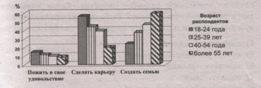 Пожить в свое.        Сделать карьеру. Создать семью                   удовольствиеВозраст респондентов 18-24 года 25-39 лет 40-54 года более 55 летКакие вывод можно сделать на основании данных гистограммы? Выберите из списка нужные позиции и запишите цифры, под которыми они указаны.1)  С возрастом понимание значения создания семьи уже в молодые годы возрастает.2)  Опрошенные в возрасте 25-39 лет считают, что в молодости в равной степени важно и пожить в своё удовольствие, и сделать карьеру.3)  Главным приоритетом молодежи является успешное продвижение по социальной и служебной лестнице.4)   Респонденты в возрасте 40-54 лет считают, что сделать карьеру в молодости важнее, чем создать семью.5)  Среди тех, кто считает, что в молодости главное пожить в своё удовольствие, больше всего представителей средних поколений.Ответ:   ______________'Критерии оценивания: задания 1-11,16 оцениваются 1 баллом; задания 12-15 – 2 баллами: всего 20 баллов«5» 17-20 баллов«4» 14-16 баллов«3» 8-13 балловИтоговая контрольная работа по обществознанию, 11 классСпецификация1.Назначение контрольной работы – оценить уровень подготовки учащихся 11 класса по предмету «обществознание», выявить наиболее трудные для усвоения элементы содержания. 2.Документы, определяющие нормативно-правовую базу контрольной работы. Приказ Министерства образования и науки РФ «Об утверждении федерального государственного образовательного стандарта среднего общего образования».3.Характеристика структуры и содержания контрольной работы, проверяемым умениям и видам деятельности.Контрольная работа состоит из одной части, но задания различаются по содержанию и степени сложности: 1-8, 10, 12, 14, 16, 18 – базовый уровень; 9,11,13,15,17,19,20 – повышенной сложности.Задания 1–3 – понятийные задания базового уровня – нацелены на проверку знания и понимания биосоциальной сущности человека, основных этапов и факторов социализации личности, закономерностей и тенденций развития общества, основных социальных институтов и процессов и т.п. Задания 4–19 базового и повышенного уровней, направлены напроверку сформированности умений: характеризовать с научных позиций основные социальные объекты (факты, явления, процессы, институты), их место и значение в жизни общества как целостной системы; осуществлять поиск социальной информации, представленной в различных знаковых системах (текст, схема, таблица, диаграмма); применять социально-экономические и гуманитарные знания в процессе решения познавательных задач по актуальным социальным проблемам. Задания этой группы представляют традиционные пять тематических модулей обществоведческого курса: человек и общество, включая познаниеи духовную культуру (задания 4–6); экономика (задания 7–10), социальные отношения (задания 11, 12); политика (задания 13–15); право (задания 16–19).Задание 20 проверяет умение систематизировать, анализировать иобобщать неупорядоченную социальную информацию. Время выполнения работы.На выполнение контрольной работы отводится (45 минут)Критерии оценки.Часть 11.Запишите слово, пропущенное в таблице. Источники праваОтвет:2. В приведенном ниже ряду найдите понятие, которое является обобщающим для всех остальных представленных понятий. Запишите это слово (словосочетание).1) воспитательная деятельность; 2) функции школы; 3) социализация молодежи; 4) формирование мировоззрения; 5) передача накопленного опыта.Ответ:______________________ •3.Ниже приведен перечень терминов. Все они, за исключением двух, относятся к признакам преступления.1) наказуемость; 2) общественная опасность; 3) виновность; 4) повторяемость; 5) противоправность; 6) подготовленность.Найдите два термина, «выпадающих» из общего ряда, и запишите в таблицу цифры, под которыми они указаны.Ответ: 4.Выберите верные суждения о рациональном познании и запишите цифры, под которыми они указаны.1)   Рациональное познание присуще только человеку.2)   Одной из форм рационального познания является представление.3)    Рациональное   познание   дает   полное   и   исчерпывающее знание о предмете.4)   Рациональное познание в отличие от чувственного способно привести к относительной истине.5)    Исходным элементом рационального познания является понятие.Ответ: ____________________________ .5.Установите соответствие между видами социальных норм и их характерными чертами: 6. Группа старшеклассников работает над проектом «Экологическая ситуация в нашем крае: проблемы и пути разрешения». Ребята собирают статистический материал, встречаются с представителями местной власти, изучают литературу. Каковы возможные результаты этой деятельности? Запишите цифры, под которыми они указаны.1)   Совершенствование системы внутришкольного контроля.2)   Выбор средств обучения, отвечающих новым требованиям.3)   Предложения по улучшению экологической ситуации в регионе.4)   Знакомство с состоянием дел в своем крае.5)    Развитие навыков сбора и обработки информации.6)   Стремление лучше подготовиться к сдаче экзамена.Ответ:____________________________ •7. Выберите верные суждения об экономическом росте и развитии и запишите цифры, под которыми они указаны.1)   Под экономическим ростом понимается увеличение количества денег в обороте.2) Одним из показателей экономического роста является прирост валового внутреннего продукта.3) С переходом к постиндустриальному обществу приоритетным становится производство товаров, а не услуг.4) Экстенсивный экономический рост достигается за счет развития техники.5) Интенсивный экономический рост связан с подъемом производительности труда.Ответ:___________________________ •8. Установите соответствие между типами рынков и их признаками: к каждой позиции, данной в первом столбце, подберите соответствующую позицию из второго столбца.Ответ:9. Василий решил создать коммерческую организацию. Какие первые шаги он должен для этого предпринять? Выберите из списка нужные позиции и запишите цифры, под которыми они указаны.1)    уплатить подоходный налог2)    оформить учредительные документы3)    подтвердить свою кредитоспособность4)   пройти государственную регистрацию5)    внести залоговую сумму6)    выбрать организационно-правовую форму предприятияОтвет:10. На графике отражена ситуация на рынке загородной недвижимости: линия предложения S переместилась в новое положение S1-  (Р – цена товара, Q – количество товара). PSS1QКакие из перечисленных факторов могут вызвать такое изменение? Запишите цифры, под которыми они указаны.1)    снижение налога на имущество2)  появление    высокопроизводительных    технологий загородного домостроения3)    вступление экономики в фазу рецессии4)    повышение ставки ипотечного кредита5)   удешевление строительных материаловОтвет:____________________________ .11. Выберите верные суждения о типах социальной стратификации и запишите цифры, под которыми они указаны.1)   Классовый   тип   стратификации   характерен   для ранних периодов развития общества.2) В истории человечества существовали разные типы социальной стратификации.3)   Сословная стратификация господствовала в период Средневековья.4)  В   условиях   кастового строя   социальная   мобильность была крайне низкой.5) Одним из проявлений классовой стратификации в современном обществе служит юридическое закрепление прав и обязанностей за отдельными социальными группами.Ответ:____________________________ .13 Выберите верные суждения об отличительных чертах пропорциональной избирательной системы и запишите цифры, под которыми они указаны.1)   Добровольность участия в выборах.2)   Организация голосования по партийным спискам.3)    Победившим считается депутат, набравший большинство голосов.4)   Распределение мандатов между партиями в соответствии с числом поданных голосов.5)   Установление заградительного порога.Ответ:14. Установите соответствие между правоохранительными органами РФ и функциями, которые они реализуют: к каждой позиции, данной в первом столбце, подберите соответствующую позицию из второго столбца.15. В государстве Z президент является верховным главнокомандующим. Какие из приведенных признаков свидетельствуют о том, что государство Z является президентской республикой? Запишите цифры, под которыми они указаны.1)  Президент имеет право распустить парламент при определенных обстоятельствах.2)   Глава государства избирается в ходе всеобщих выборов.3)   Главной функцией правительства является разработка и утверждение законов.4)    Главой   правительства   становится   лидер   победившей на выборах в парламент партии.5)  Парламент избирается на основе всеобщего и равного избирательного права.6)   Правительство несет ответственность перед президентом.Ответ:____________________________ .16. Что из перечисленного ниже относится к конституционным обязанностям гражданина РФ? Запишите цифры, под которыми они указаны.1)   декларировать свои доходы2)   бережно относиться к природным богатствам3)    платить законно установленные налоги4)   свидетельствовать в суде5)   определять свою национальную принадлежность6)   участвовать в общественно-полезной деятельностиОтвет:____________________________ .17.   Выберите верные суждения о правомерном поведении и запишите цифры, под которыми они указаны.1)  Любое общественно полезное деяние является правомерным.2) Правомерное поведение может выражаться как в действии, так и бездействии.3)Использование предоставленных прав служит одним из проявлений правомерного поведения.4) Одним из мотивов правомерного поведение может быть опасение применения санкций в отношении нарушителя.5) Поведение любого полностью или частично недееспособного   лица не может оцениваться с позиций правомерностиОтвет:18. Установите соответствие между видами правонарушений и признаками, которые их характеризуют: к каждой позиции, данной в первом столбце, подберите соответствующую позицию из второго столбца.Ответ:19. Кто входит в группу лиц, способствующих проведению уголовного процесса? Выберите из предложенного списка нужные позиции и запишите цифры, под которыми они указаны.1)   свидетель4)   подозреваемый2)    прокурор5)   эксперт3)    понятой6)   следовательОтвет: ________20. Прочитайте приведенный ниже текст, в котором пропущен ряд слов. Выберите из предлагаемого списка слова, которые необходимо вставить вместо пропусков.«Несмотря на все многообразие статусов их две основные группы: ________(А) и достигаемые. Первые человек получает от рождения, независимо от своей воли. Достигаемый статус приобретается личностью в результате свободного ___________(Б) и целенаправленных усилий. Для обретения, например, статуса врача, инженера надо получить ____________(В), пройти конкурсный отбор на работу, поддерживать свое профессиональное мастерство. Мужчина может идентифицировать   свой    главный    статус    с    местом    работы    и_________(Г).   В   современном   обществе   все   большеглавных статусов являются достигаемыми, т.к. они все более связываются со способностями человека. Так, при приеме на работу учитывают не столько знатность,пол, _________(Д), сколько   творческие   способности,___________(Е)».Слова в списке даны в именительном падеже. Каждое слово может быть использовано только один раз. Выбирайте последовательно одно слово за другим, мысленно заполняя каждый пропуск. Обратите внимание на то, что слов в списке больше, чем Вам потребуется для заполнения пропусков.Список терминов:1)    образование6)способность2)    профессионализм7)должность3)   предписанный8)ожидания4)    выбор9)национальность5)    наличныйКритерии оценивания: задания 1-3,10,12 оцениваются 1 баллом; задания 4-9,11,13-20 – 2 баллами, если имеется одна ошибка – 1 балл. Максимальный первичный балл – 35«5»  31-35 баллов«4» 24-30 баллов«3» 17-23 баллаПриложение  к основной образовательной программе среднего общего образования МАОУ «Лицей № 5»Плановые сроки прохожденияСкорректи-рованные сроки прохожденияТема урокаКоличество часовПрактическая часть программыПримечаниеТема I. Человек. Познание (11 ч)Тема I. Человек. Познание (11 ч)Тема I. Человек. Познание (11 ч)Тема I. Человек. Познание (11 ч)Тема I. Человек. Познание (11 ч)Тема I. Человек. Познание (11 ч)1. Бытие человека. Природное и общественное в человеке.12. Деятельность в жизни человека.13. Роль потребностей, интересов и способностей в человеческой деятельности.1Тестирование4. Свобода и необходимость в человеческой деятельности. Свобода и ответственность.15. Смысл жизни. Мировоззрение, его виды и формы.16. Человек. Познание. Практикум 1.1Практикум7. Социализация индивида.18. Сознание, познание, знание.1Проект9. Мышление и речь.110. Научное познание. Истина и ее критерии.111. Человек. Познание. Контрольная работа №1.1Контрольный практикумТема II. Общество (20 ч)Тема II. Общество (20 ч)Тема II. Общество (20 ч)Тема II. Общество (20 ч)Тема II. Общество (20 ч)Тема II. Общество (20 ч)12. Что такое общество? Системное строение общества: элементы и подсистемы.113. Социальные институты.114. Многовариантность общественного развития (типы обществ).1Тестирование15. Как развивается общество? Понятие общественного прогресса.116. Общественные отношения. Социальная стратификация и мобильность.117. Социальная роль.1Практическая работа18. Социальный конфликт.119. Общество. Практикум 21Практикум20. Социальные нормы и их виды.121. Отклоняющееся поведение и его типы.1Проект22. Социальный контроль.123. Многообразие социальных групп.124. Молодежь как социальная группа.1Тестирование25. Семья как малая группа и социальный институт.126. Общество. Практикум 31Практикум27. Национальные отношения. Этнические общности.128. Межнациональные отношения, этносоциальные конфликты, пути их разрешения.129. Конституционные принципы национальной политики Российской Федерации.1Проверочная работа30. Глобальные проблемы человечества.131. Общество. Контрольная работа №21Контрольный практикум32—35. Резервное время4ИТОГО35Плановые сроки прохожденияСкорректи-рованные сроки прохожденияТема урокаКоличество часовПрактическая часть программыПримечаниеТема III. Культура. Мораль. Духовность (9 ч)Тема III. Культура. Мораль. Духовность (9 ч)Тема III. Культура. Мораль. Духовность (9 ч)Тема III. Культура. Мораль. Духовность (9 ч)Тема III. Культура. Мораль. Духовность (9 ч)Тема III. Культура. Мораль. Духовность (9 ч)1. Духовная жизнь человека и общества. Искусство – центральное звено духовной культуры.12. Культура и цивилизация. Формы и разновидности культуры.13. Мораль и нравственность.1Тестирование4. Религия.15. Культура. Мораль. Духовность. Практикум 1.1Практикум6. Наука. Особенности научного мышления. Классификация наук.17. Образование и его роль в жизни человека и общества.1Проверочная работа8. Система образования в России.19. Культура. Мораль. Духовность. Контрольная работа №11Контрольный практикумТема IV. Политика (21 ч)Тема IV. Политика (21 ч)Тема IV. Политика (21 ч)Тема IV. Политика (21 ч)Тема IV. Политика (21 ч)Тема IV. Политика (21 ч)10. Политические отношения. Понятие власти. Власть и политика.111. Политическая система общества.112. Средства массовой информации в политической системе.1Практическая работа13. Политический процесс.114. Государство и его функции.1Тестирование15. Органы государственной власти РФ.116. Федеративное устройство РФ.117. Политика. Практикум 2.1Практикум18. Современные политические режимы.119. Демократия, ее основные ценности и признаки.120. Становление демократического государства в современной России.1Проверочная работа21. Политическая элита.122. Избирательная кампания в РФ.123. Политика. Практикум 3.1Практикум24. Гражданское общество и государство.125. Понятие гражданства, пути получения гражданства.126. Политические партии и движения.1Тестирование27. Политическое участие.128. Политическое лидерство.129. Политика. Контрольная работа №2.1Контрольный практикум30. Человек. Познание. Общество. Культура. Мораль. Духовность. Политика.  Итоговая контрольная работа.1Контрольный практикум31—34. Резервное время4ИТОГО34Печатные пособия (программа, учебники, методические пособия, справочно – информационные источники, журналы, словари, схемы)В комплекс учебных материалов по обществознанию входят:Никитин А. Ф, Грибанова Г. И., Скоробогатько А. В., Мартьянов Д. С. Обществознание. Базовый уровень. 10 класс. Учебник (номер в Федеральном перечне учебников - 1.3.3.3.3.1).Никитин А. Ф., Грибанова Г. И., Мартьянов Д. С. Обществознание. Базовый уровень. 10 класс. Методическое пособие.Обществознание. 10 класс. Электронное приложение к учебнику.Никитин А. Ф., Грибанова Г. И., Мартьянов Д. С. Обществознание. Базовый уровень. 11 класс. Учебник (номер в Федеральном перечне учебников - 1.3.3.3.3.2).Никитин А. Ф., Грибанова Г. И., Мартьянов Д. С. Обществознание. Базовый уровень. 11 класс. Методическое пособие.Обществознание. 11 класс. Электронное приложение к учебнику.Схемы по курсу «Обществознание» 10-11 класс.Схемы «Факторы формирования российской цивилизации».Законодательные акты РФ:Гражданский кодекс РФ.Административный кодекс РФ.Семейный кодекс РФ.Жилищный кодекс РФ.Закон «О защите прав потребителей».Конституция РФ.Уголовный кодекс РФ.Видео-, аудиоматериалыДиски с историческими художественными и документальными фильмами.Цифровые образовательные ресурсыПрезентации к урокам.Коллекция на сайте «Цифровых образовательных ресурсов».Редактор уроков обществознания издательства «Дрофа», 2013 год.Мобильное Электронное Образование.Оборудование (в том числе и учебно – лабораторное оборудование)1. Телевизор SAMSUNG.2. Компьютер.3. Монитор.4. Колонки.5. Медиапроектор.6. Комплекс «Дидактика».№Части работыЧисло заданийМаксимальный первичный балТип заданийВремя выполнения1часть 1121 балл за каждый правильный ответ всего 12 балловзадания с выбором ответа 2 мин.2часть 24 2 балла за правильный ответ1балл при наличии одной ошибкиВсего 8 баллов      задания с открытым ответом, требующие частично преобразовать и применить информацию в типовых ситуациях5 мин.итого:1620ФАКТОР ПРОИЗВОДСТВАХАРАКТЕРИСТИКАКапиталДенежные средства, знания, сооружения, оборудование, используемые при производстве товаров и услугИспользуемые в процессе производства товаров и услуг физические и умственные способности людейМЕТОДЫ НАУКИ А) выдвижение гипотез Б) эксперимент В) разработка концепций Г)наблюдение Д) выведение следствийУРОВНИ НАУЧНОГО ЗНАНИЯ1)  эмпирический2)  теоретическийАБВГД(А) Термин «элита», начиная с XVII века, стал употребляться для обозначения высшей знати. (Б) Политическая элита — это немногочисленная группа, непосредственно участвующая в принятии важнейших политических решений. (В) До начала XX века термин «элита» практически не применялся в общественных науках. (Г) Существующие теории элит пока не дают ответа на многие практические вопросы, связанные с формированием правящего слоя. (Д) Очевидно, в этом проявляется некоторое отставание развития политологии от запросов сегодняшнего дня.АБВГДАБВГДЕ№ задания 12345678910111213141516Ответ4431323135356Труд2121213122938754235613№Части работыЧисло заданийМаксимальный первичный балТип заданийВремя выполнения1часть 1201-2 балл за каждый правильный ответ всего   балловзадания с кратким ответом 2-2,5 мин.итого:203545ВидыХарактеристикаЮридический прецедентСудебное решение по конкретному делу, которому государство придает общеобязательное значениеАкт правотворчества, в котором содержатся нормы праваХАРАКТЕРНЫЕ ЧЕРТЫА) выполняют преимущественно оценочную функциюБ) обеспечиваются силой государстваВ) закреплены в официальных документахГ) отличаются формальной определенностьюД) поддерживаются силой общественного мненияВИДЫ НОРМ1)нормы морали2)   нормы праваАБВГДПРИЗНАКИА) контроль за ценой отсутствуетБ) представлено множество фирмВ) производится уникальный продукт, не имеющий хороших заменителейГ) существуют препятствия для вступления в рынокД) количество выпускаемой на рынок продукции контролируетсяТИПЫ РЫНКОВмонопольный2)   конкурентныйАБВГДПОЛНОМОЧИЯИ ФУНКЦИИА) дает разъяснения по вопросам судебной практикиБ) осуществляет надзор за исполнением законовВ) пересматривает вступившие в законную силу решения любого судаГ) осуществляет уголовное преследованиеД) рассматривает гражданские, уголовные дела особой сложностиПРАВООХРАНИТЕЛЬНЫЕ ОРГАНЫ1)    Верховный Суд РФ2)   Прокуратура РФАБВГДПРИЗНАКИА) противоправность Б) наличие    деяния, выражающегося   в   действии или бездействии В) присутствие вины Г) запрещается        уголовным законом Д) наличие опасности для всего обществаВИДЫ ПРАВОНАРУШЕНИЙ1)   проступок и преступление2)   преступлениеАБВГД№ заданияОтвет№ заданияОтвет1нормативноправовойакт112342социализациямолодежи12453461324541514121215122211512663451623725172348221111811122924619135102520341792